Консультация для родителей.(№1)Артикуляционные упражнения.подготовила учитель –логопед: Павлова О.ВОбщие артикуляционные упражнения рекомендуется выполнять всем детям с любыми недостатком произношения.                                                          Заниматься нужно в хорошо проветренном помещении. Взрослый и ребенок садятся перед зеркалом так, чтобы ребенок хорошо видел свое лицо и лицо взрослого.                                                                                                           Детям младше 5 лет занятия перед зеркалом могут утомлять. В этом случае можно сесть друг перед другом.                                                                                                                                                                            Детям, для которых важен зрительный образ, охотно рассматривают картинки, а затем выполняют упражнения. Детям ориентированным на слуховое восприятие, особенно важно прослушать стихотворение-описание. Отрабатывайте с ребенком 2-3 упражнения, а затем добавляйте по одному. Помните, что упражнения выполняются в спокойном  темпе, без напряжения. Чаще хвалите ребенка.Регулярное проведение артикуляционной гимнастики поможет: Улучшит кровообращение артикуляционных органов и их инервацию (нервную проводимость);Улучшить подвижность артикуляционных органов;Укрепить мышечную систему языка, губ, щек;Научить ребенка удерживать определенную артикуляционную позу;Увеличить амплитуду движения;Уменьшить спастичность (напряженность) артикуляционных органов;Подготовить ребенка к правильному произношению звуков.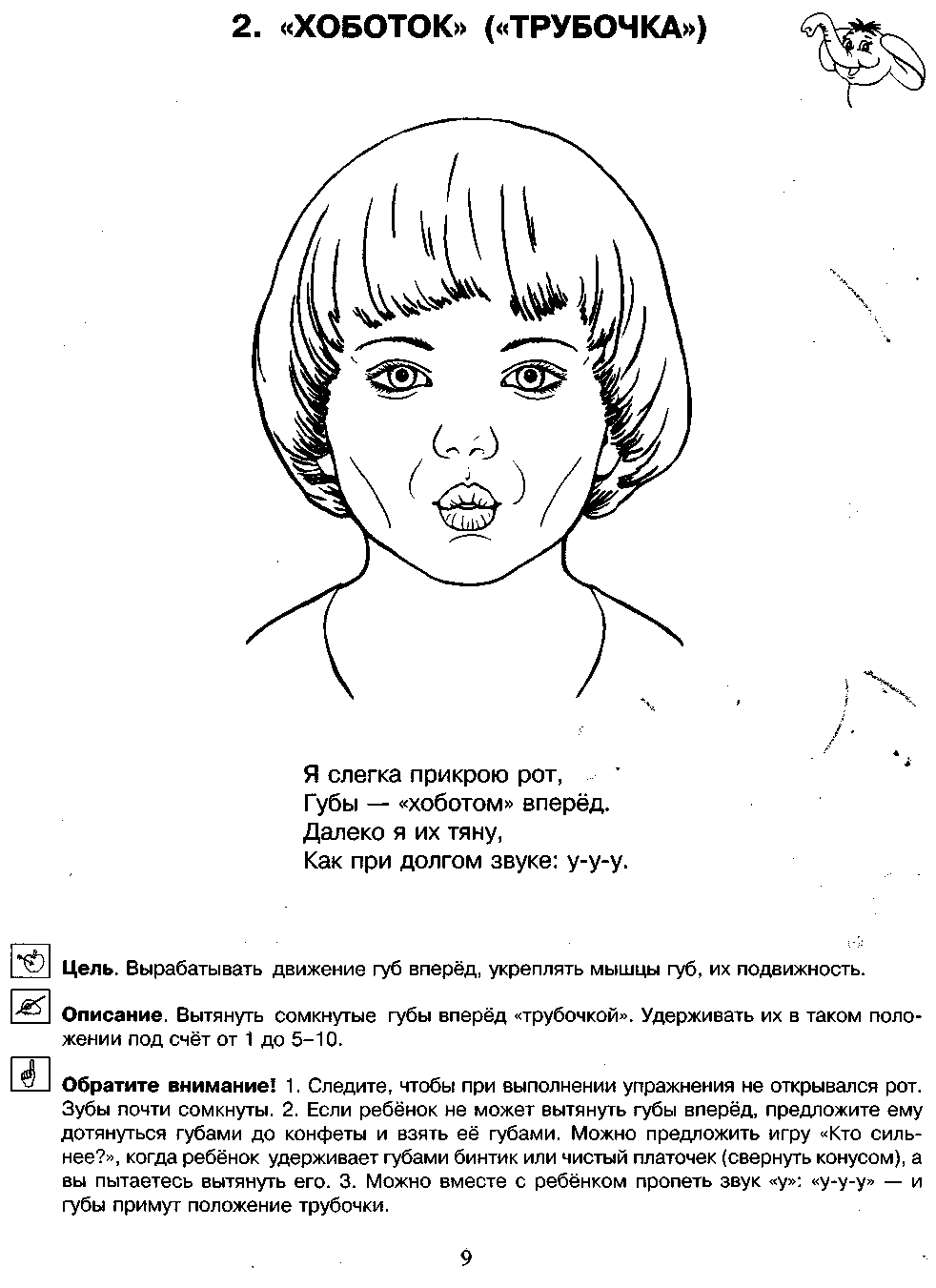 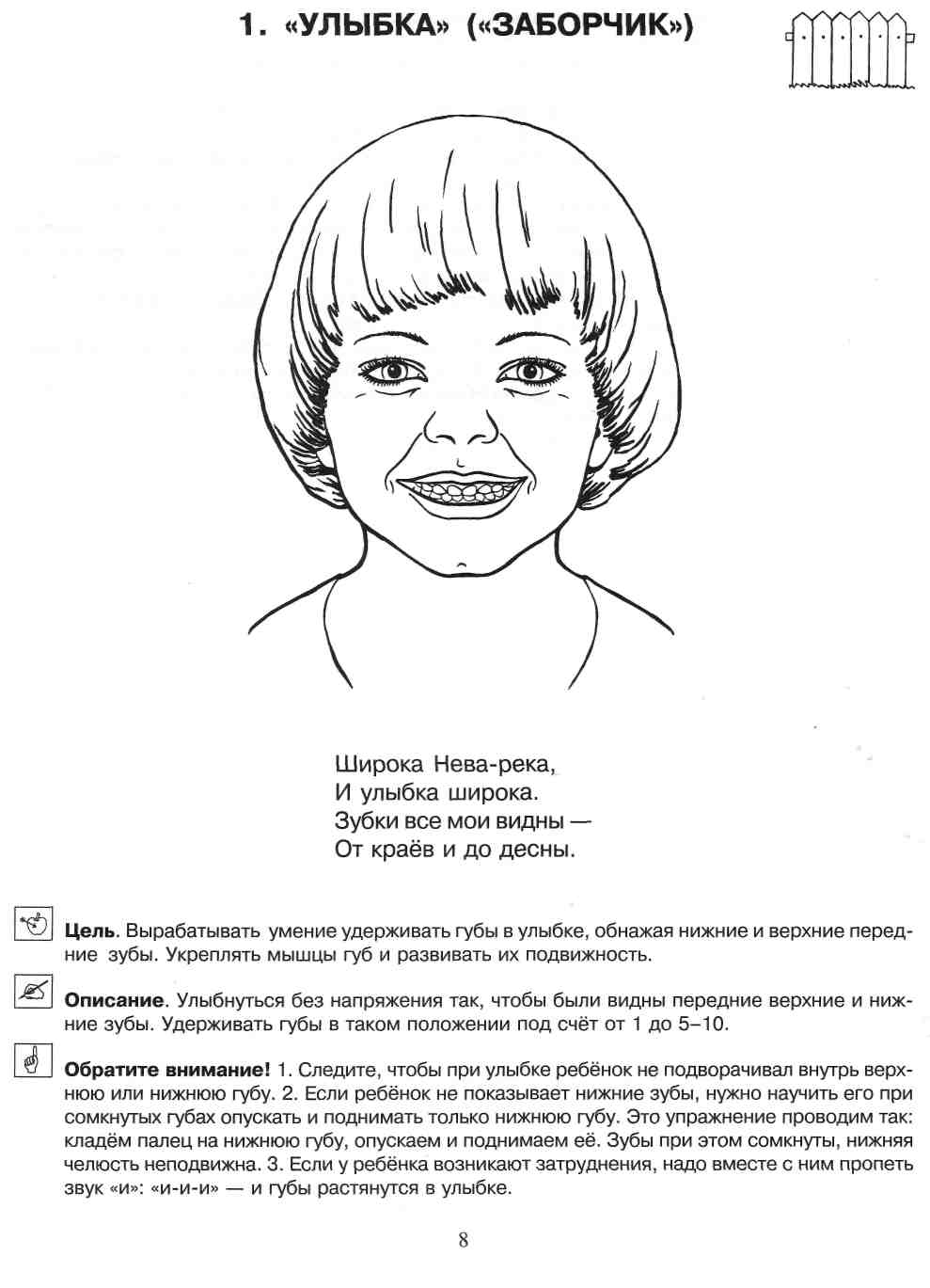 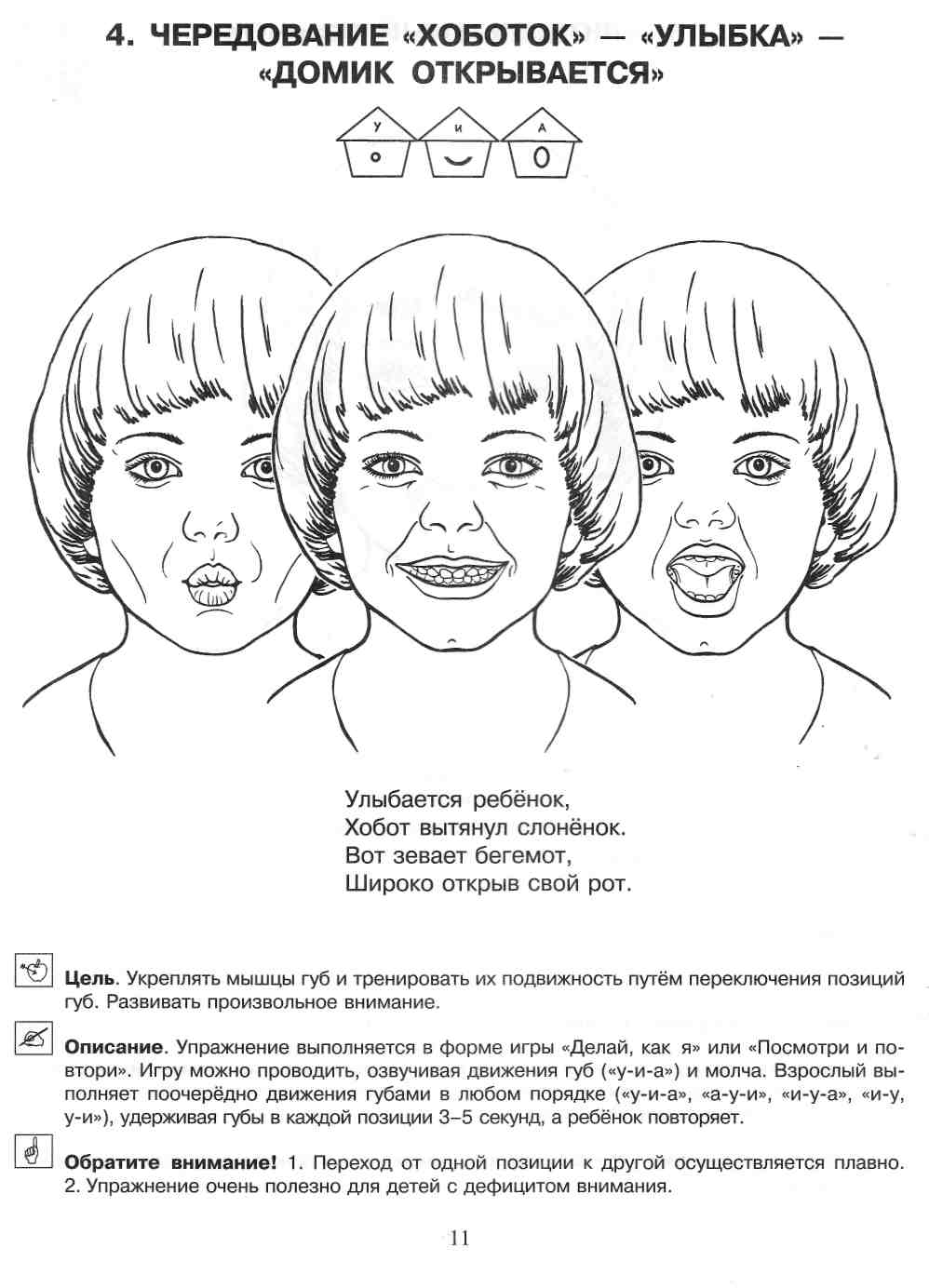 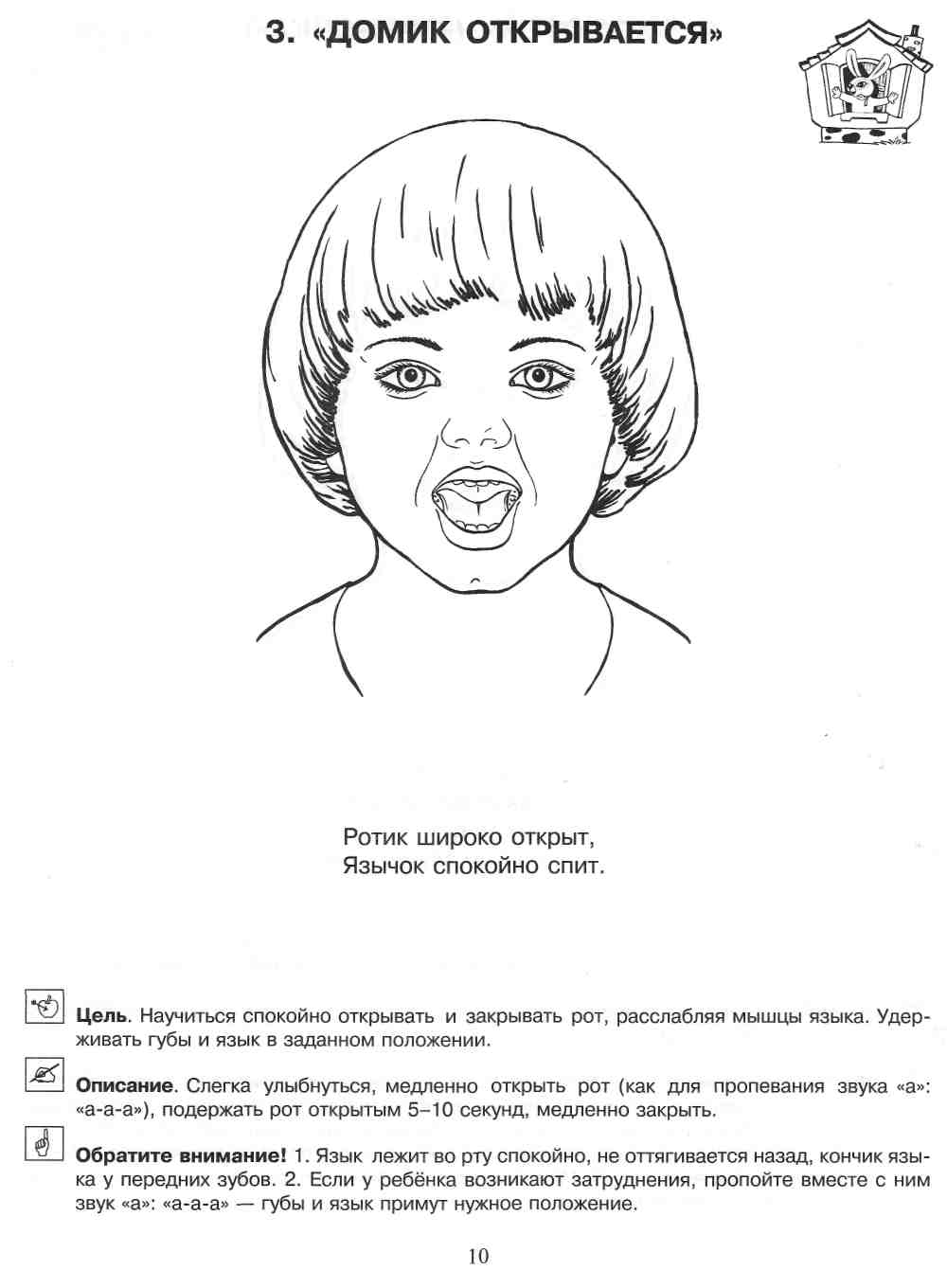 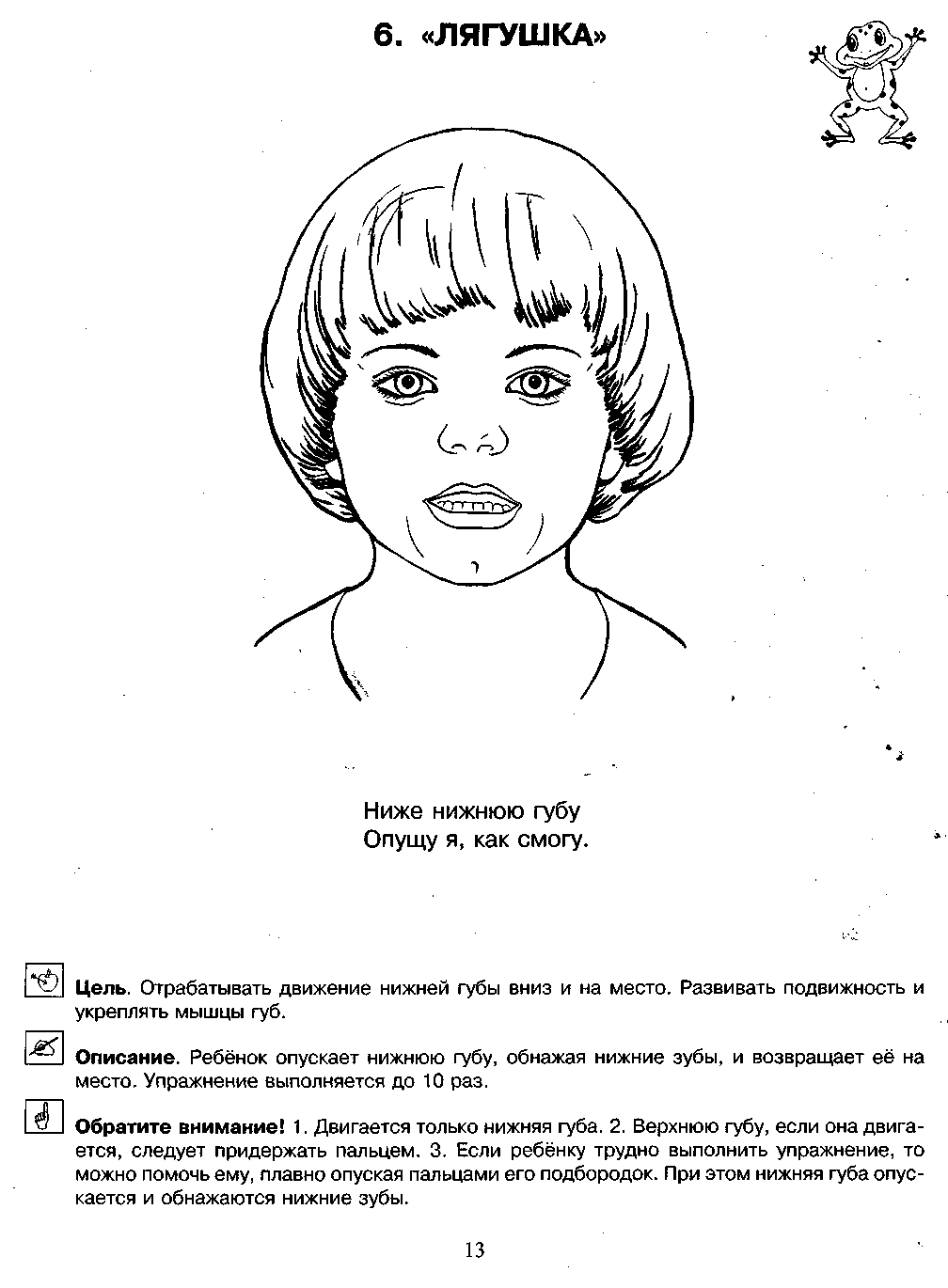 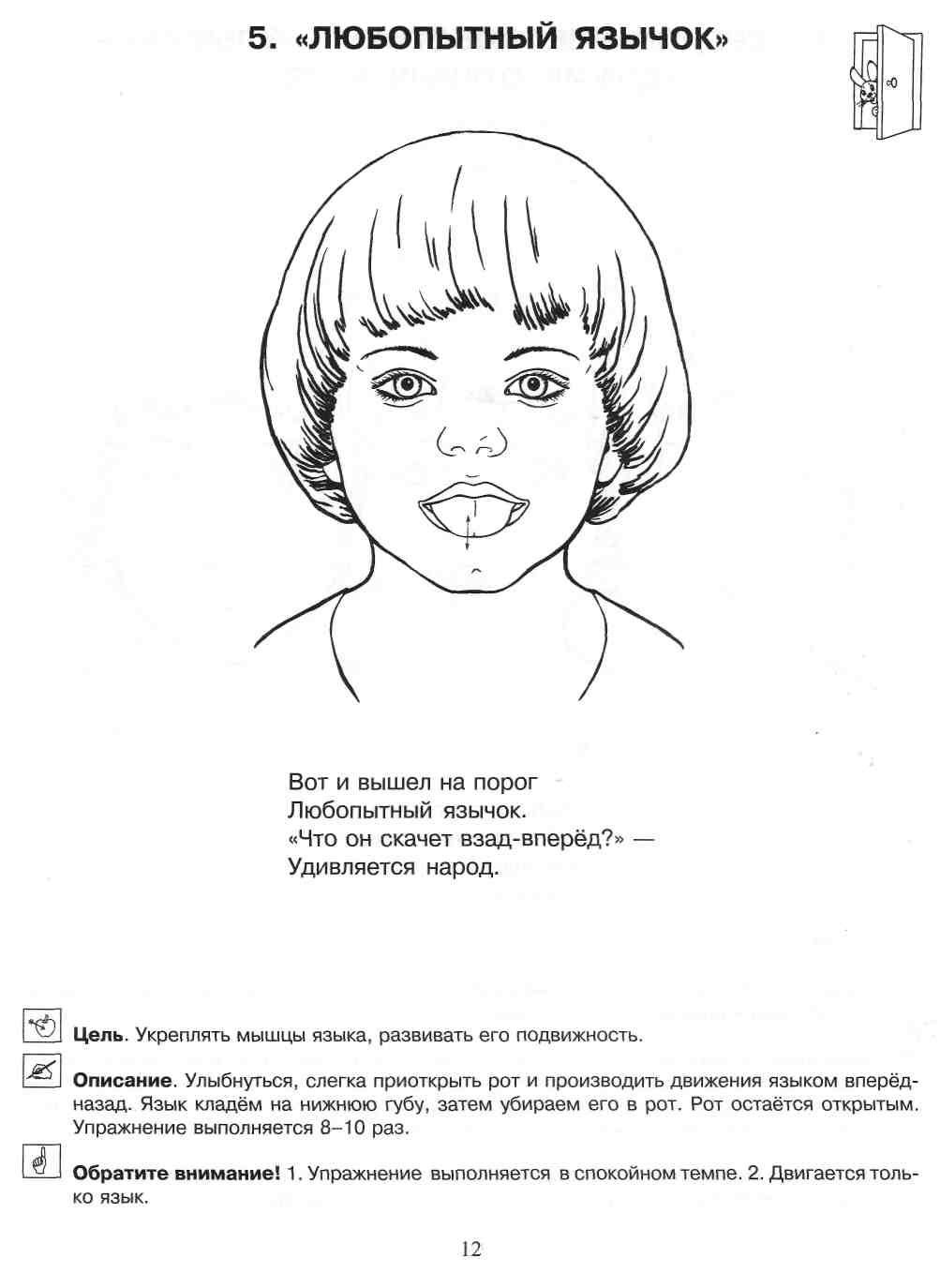 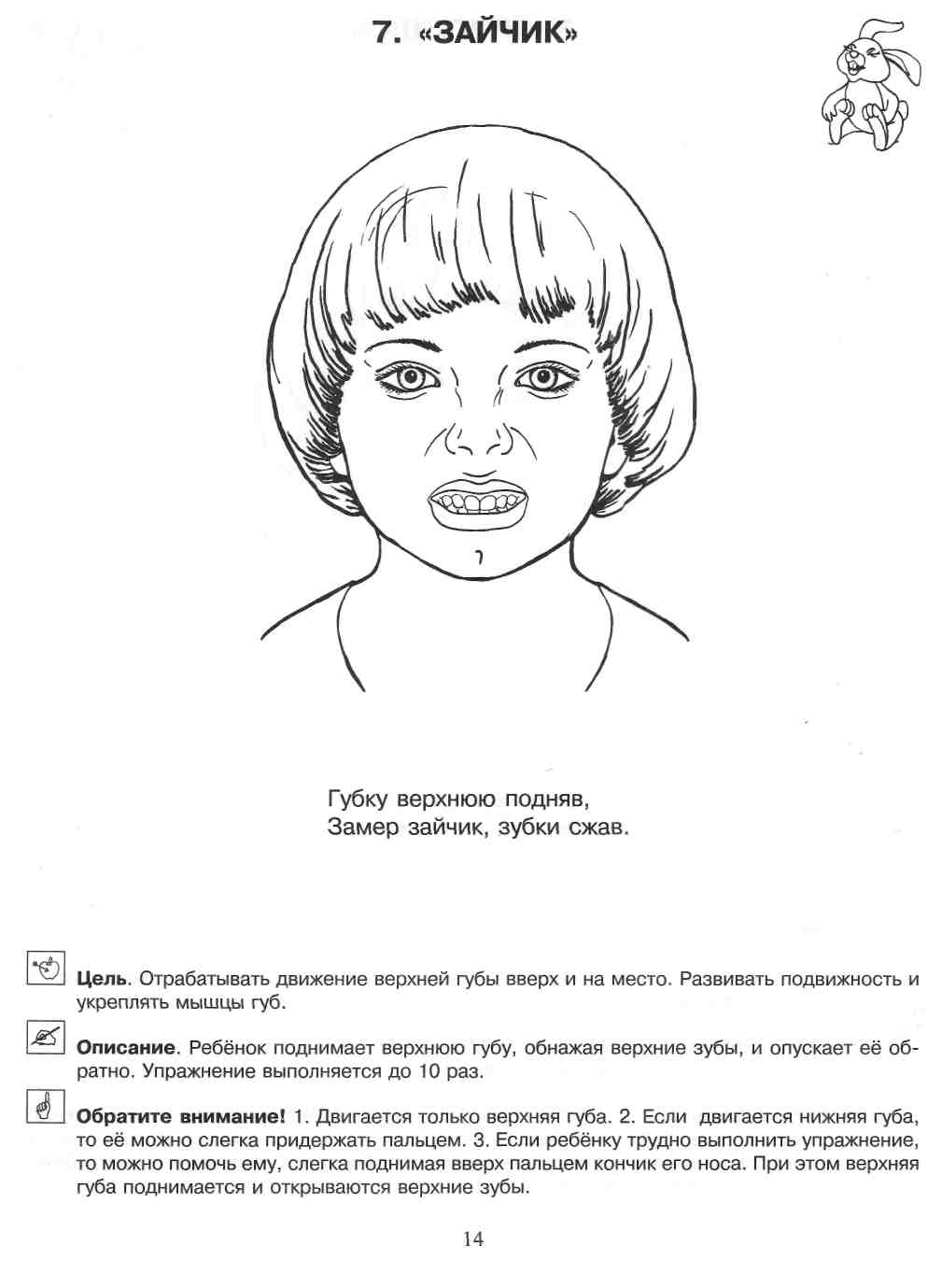 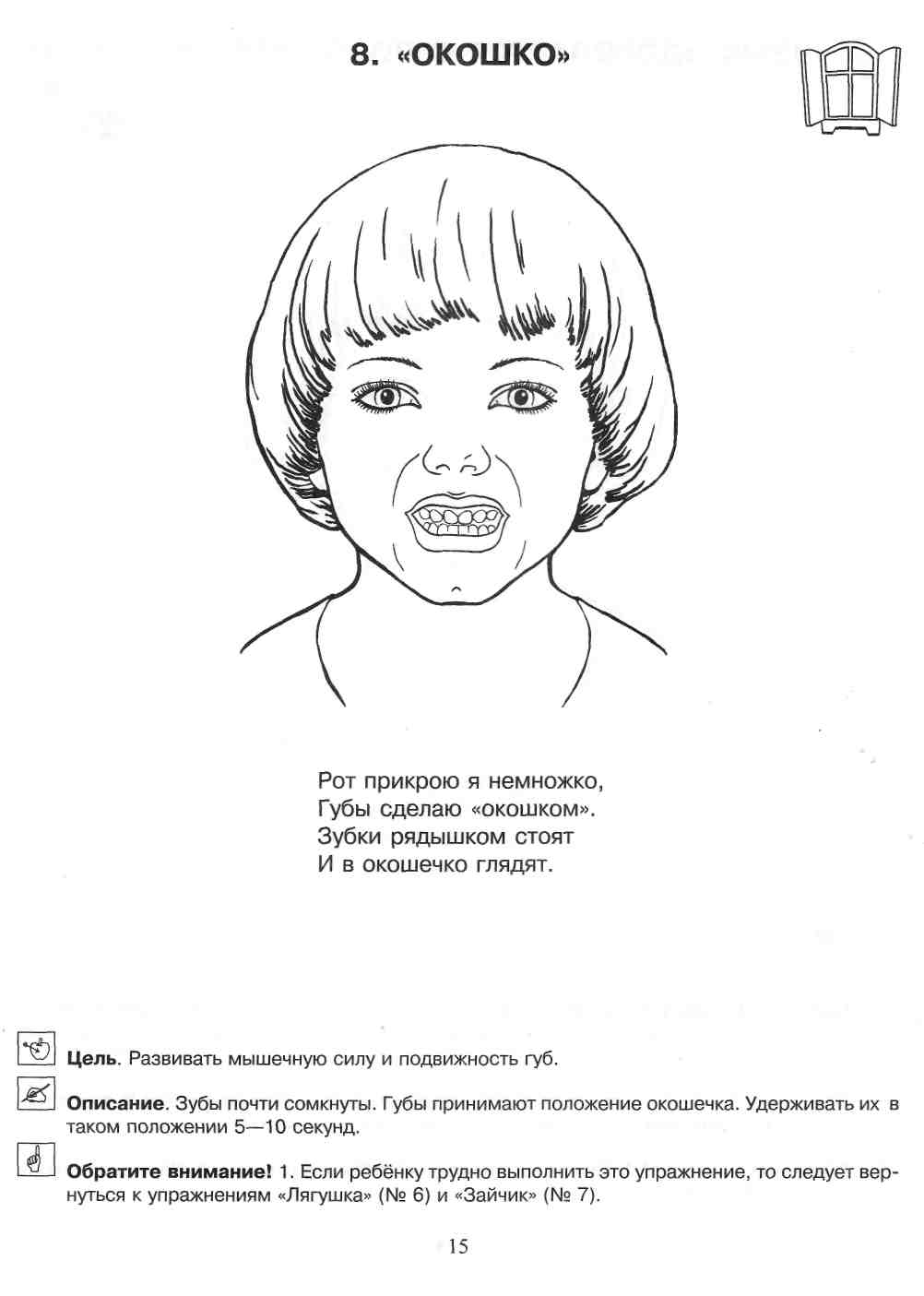 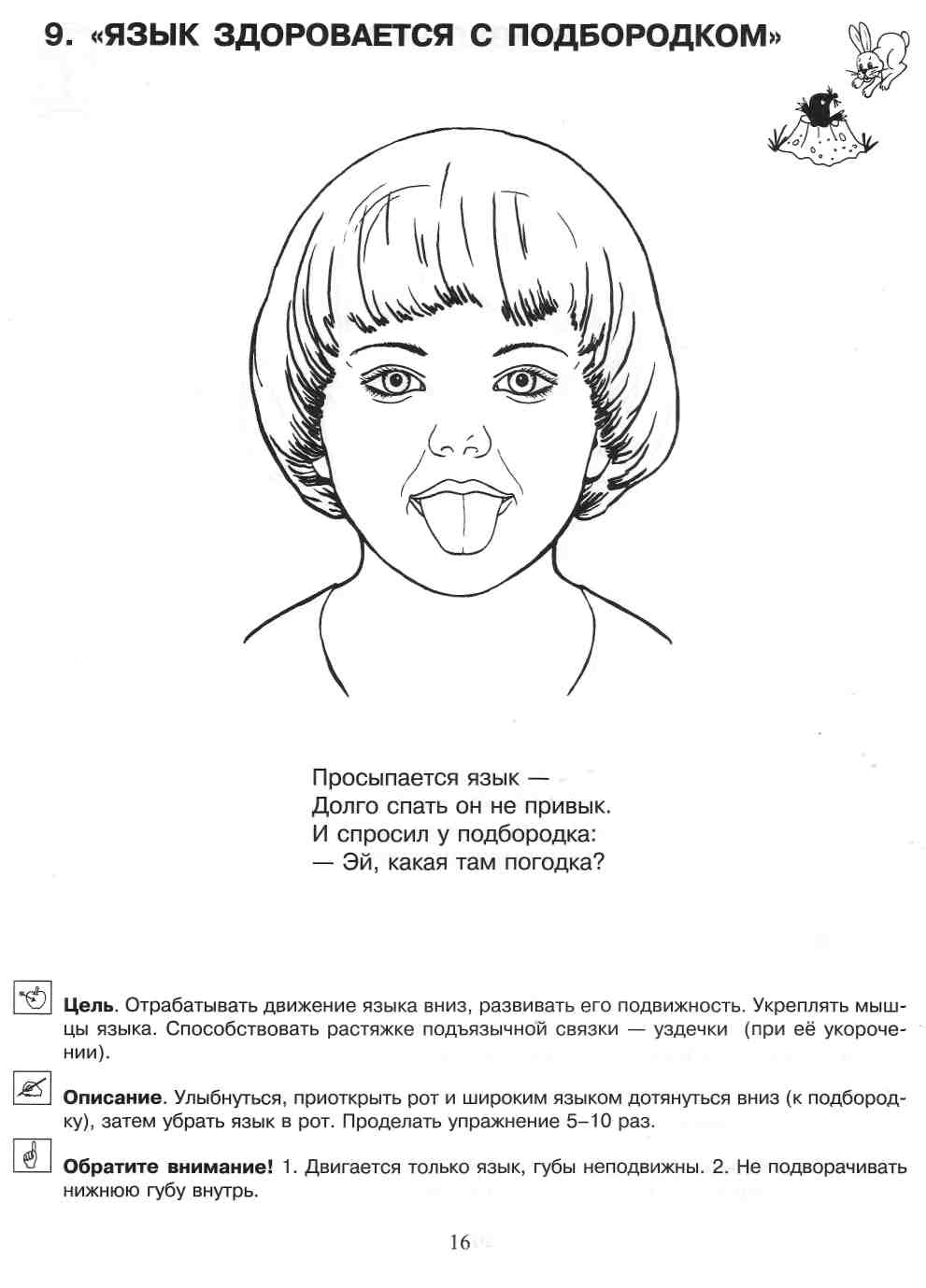 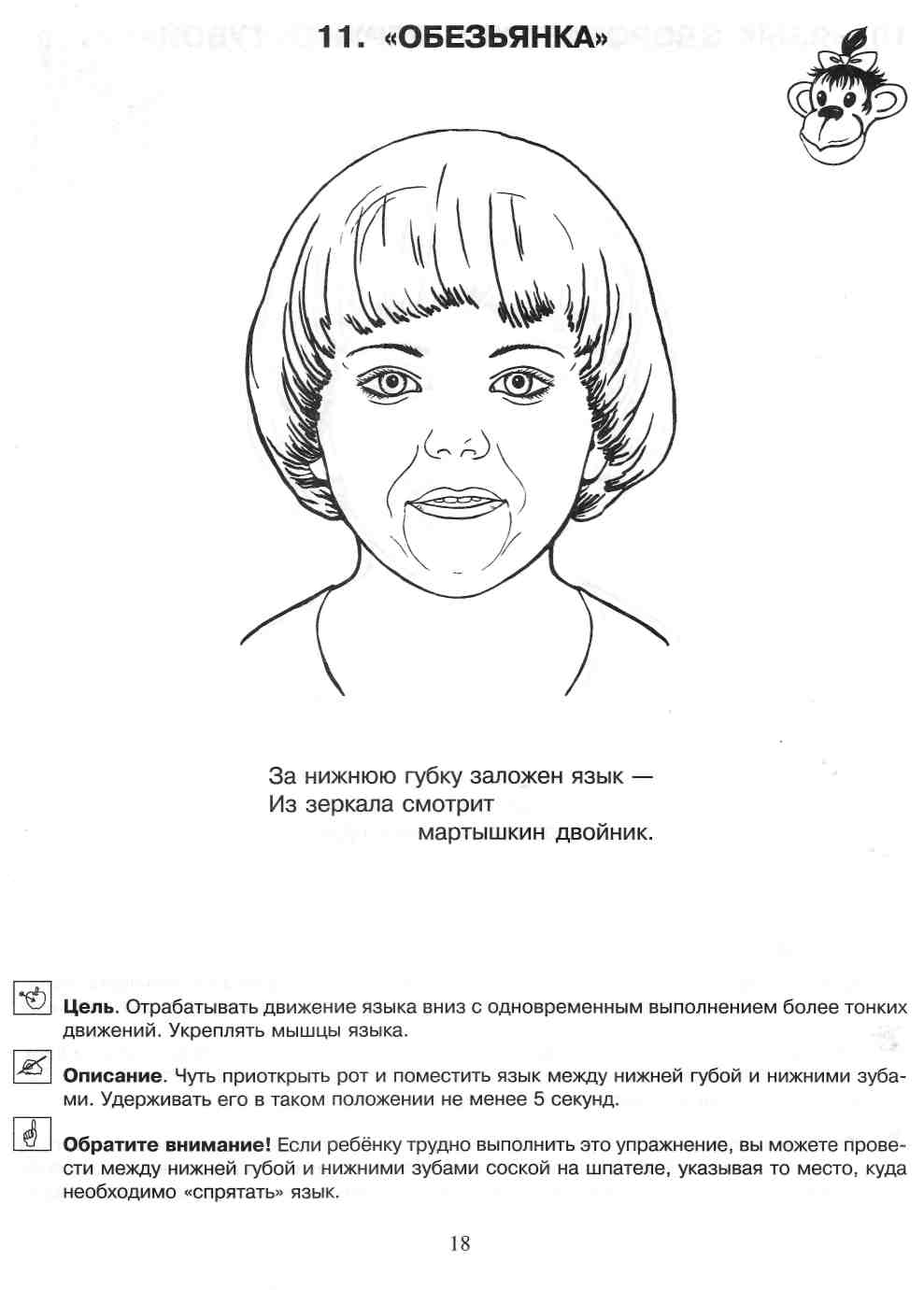 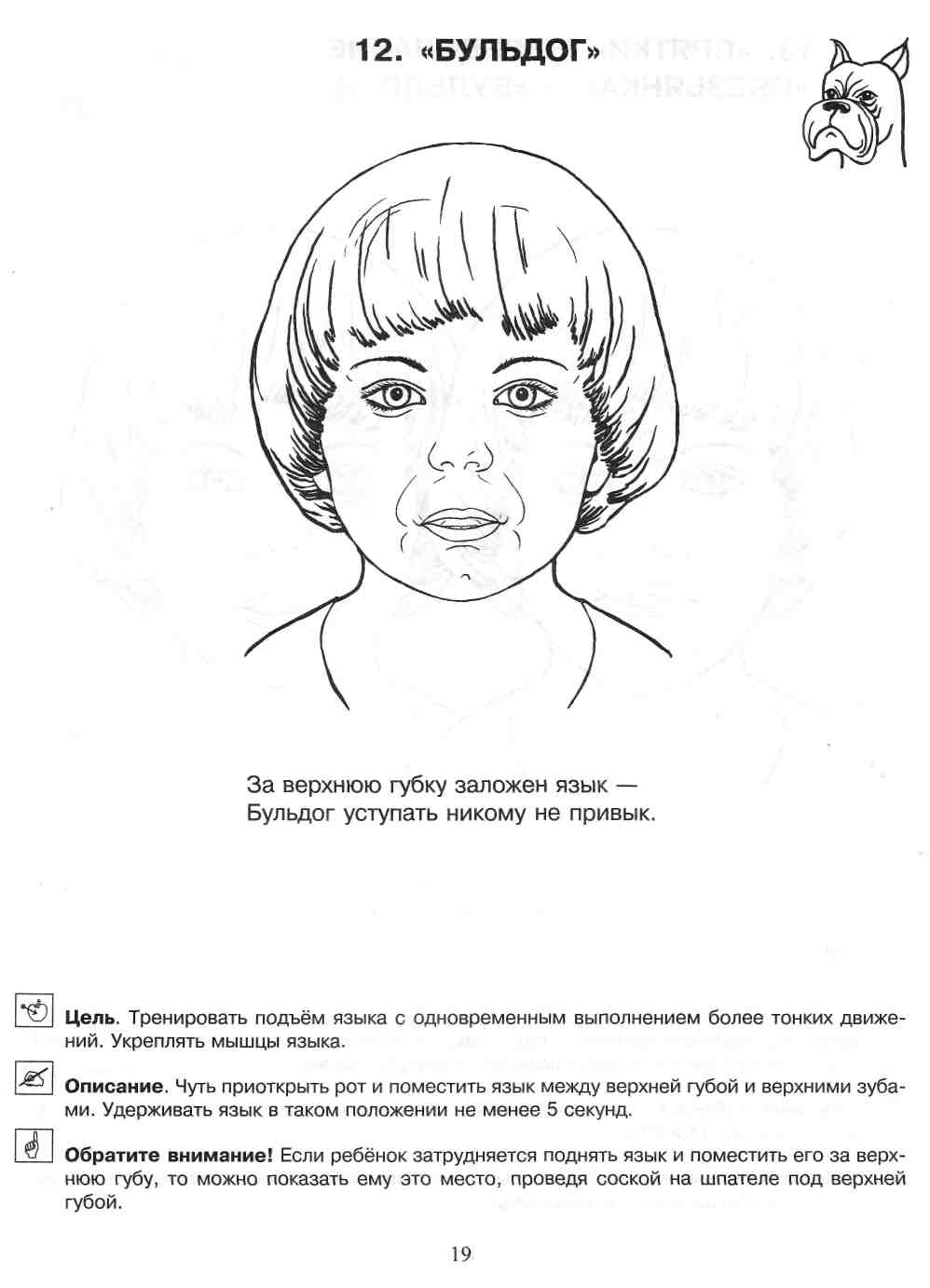 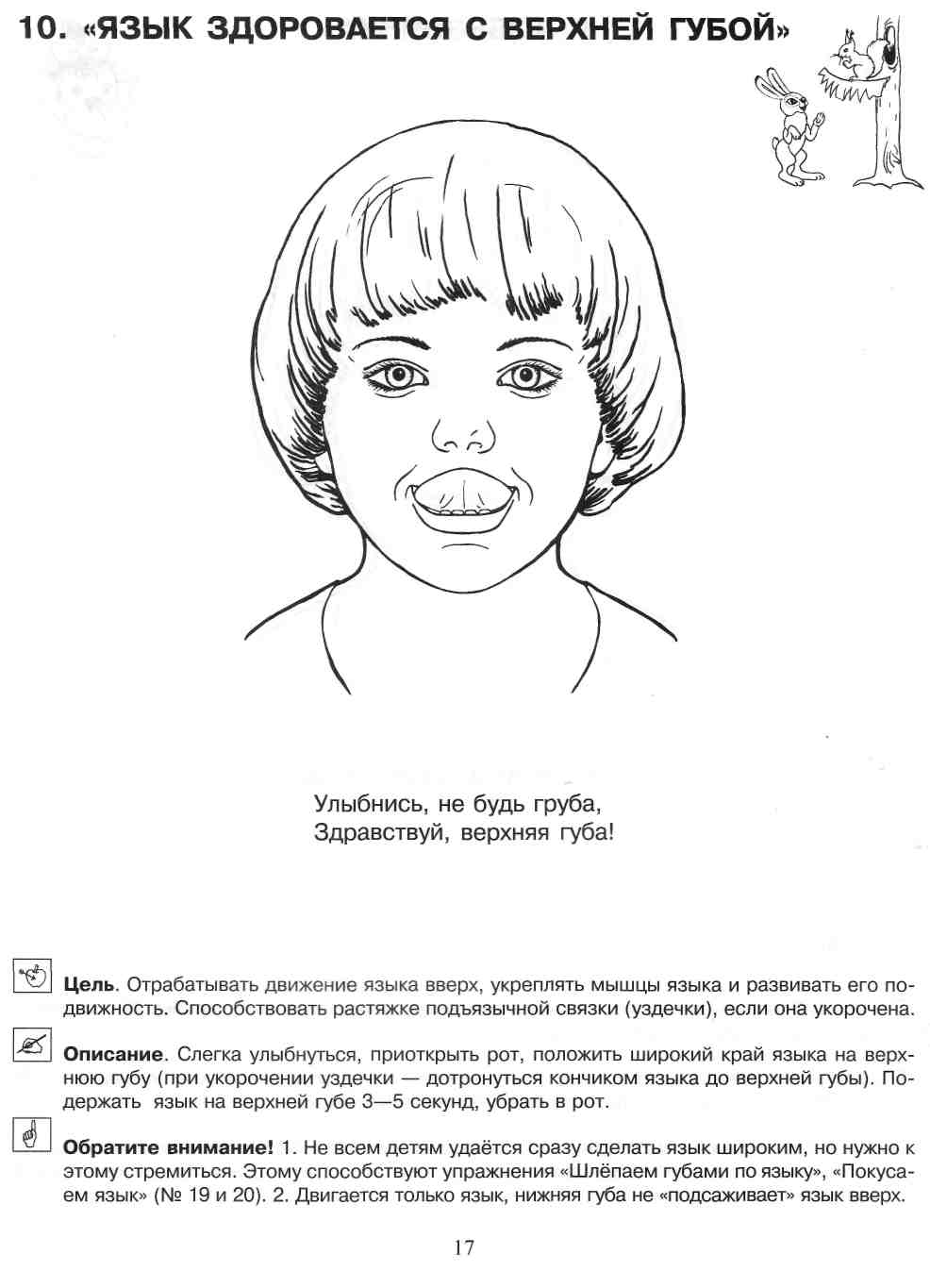 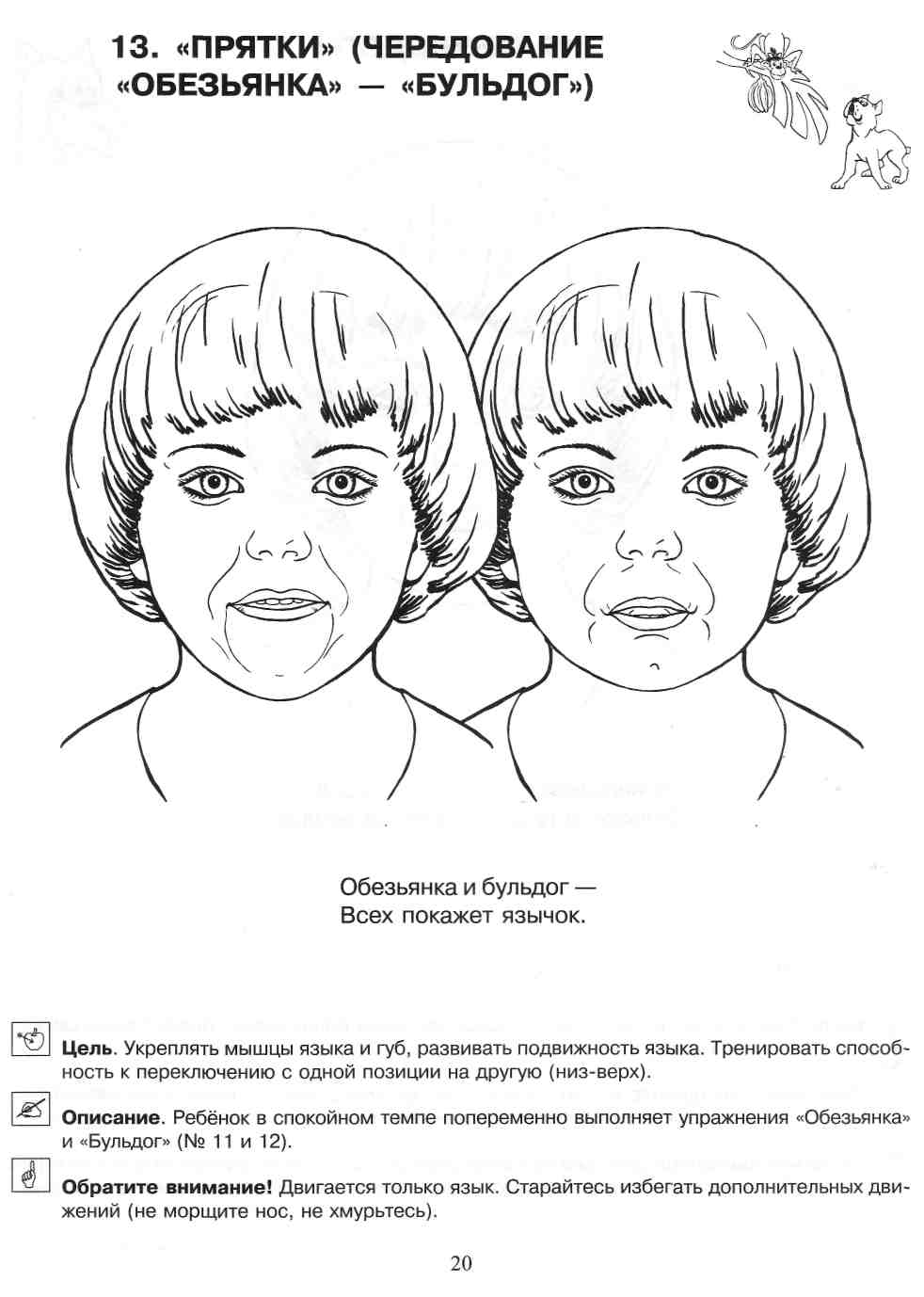 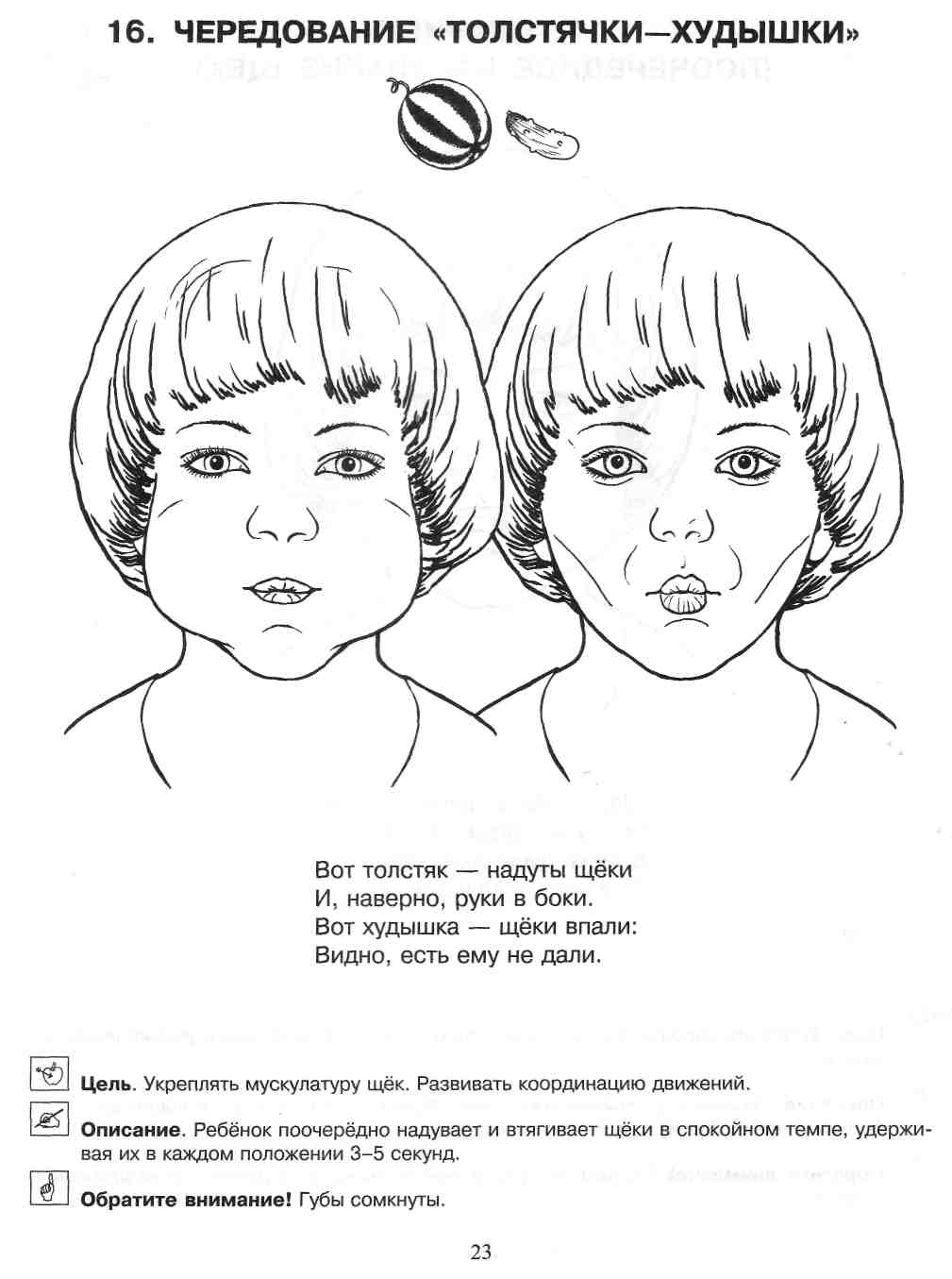 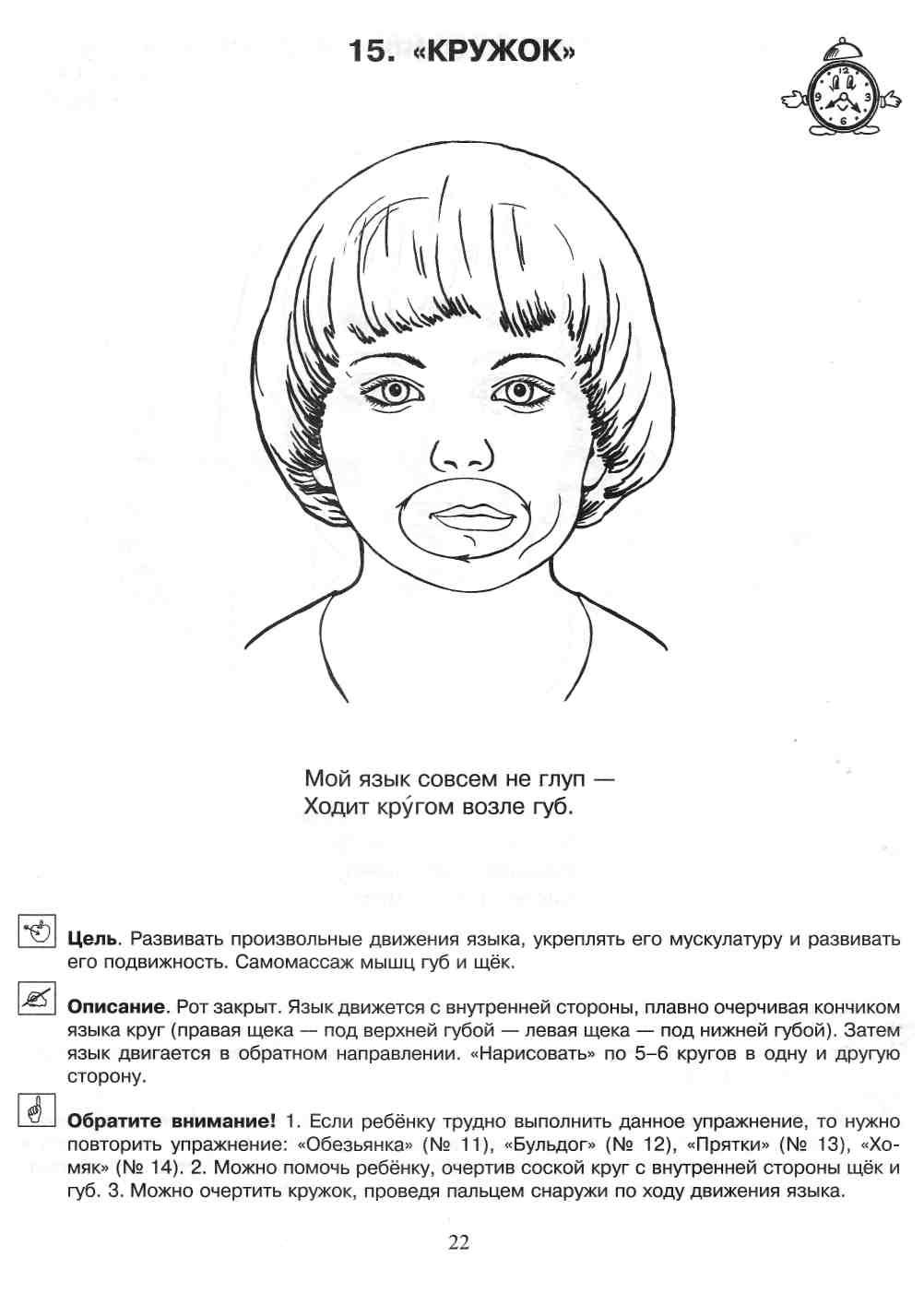 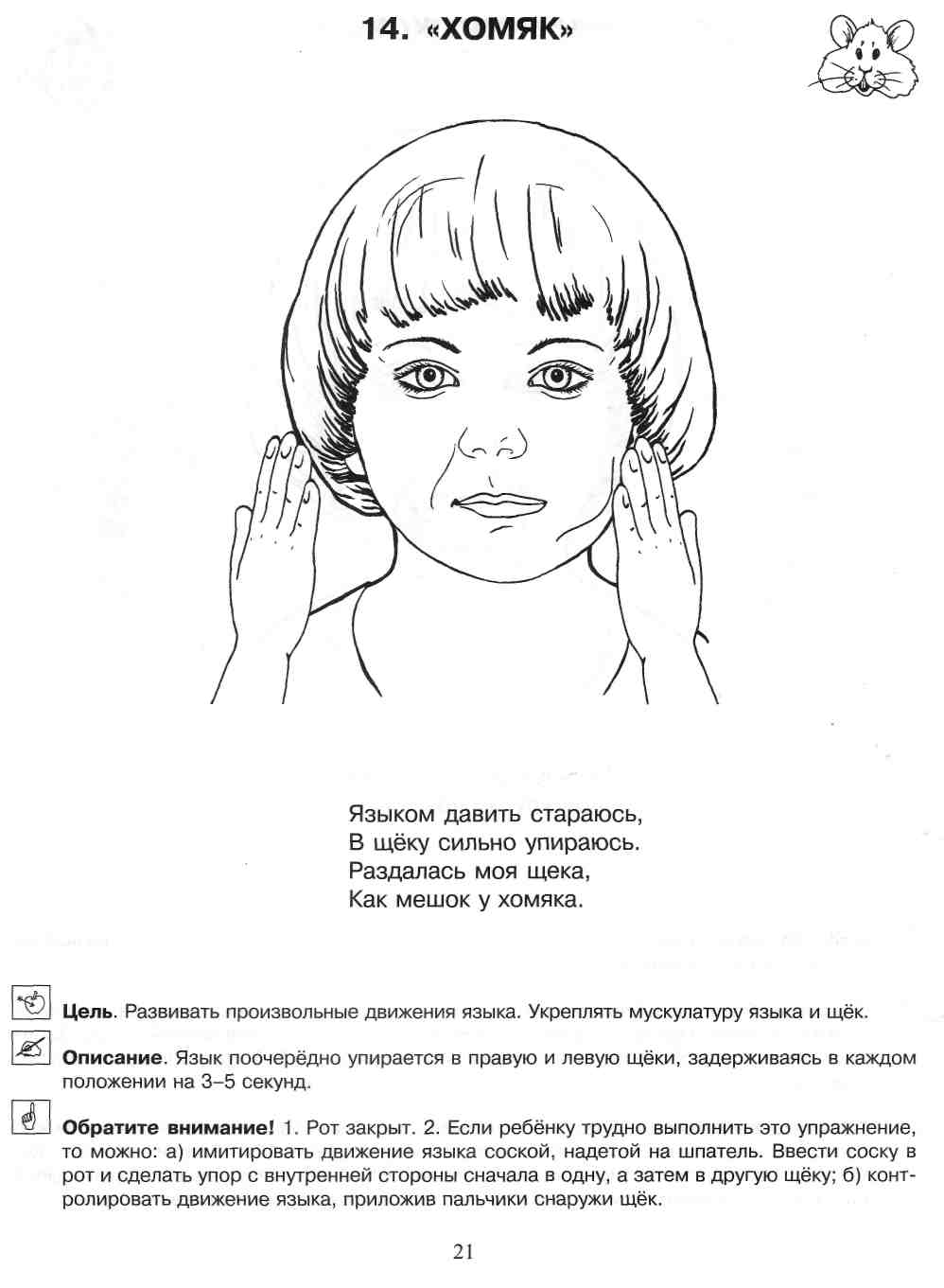 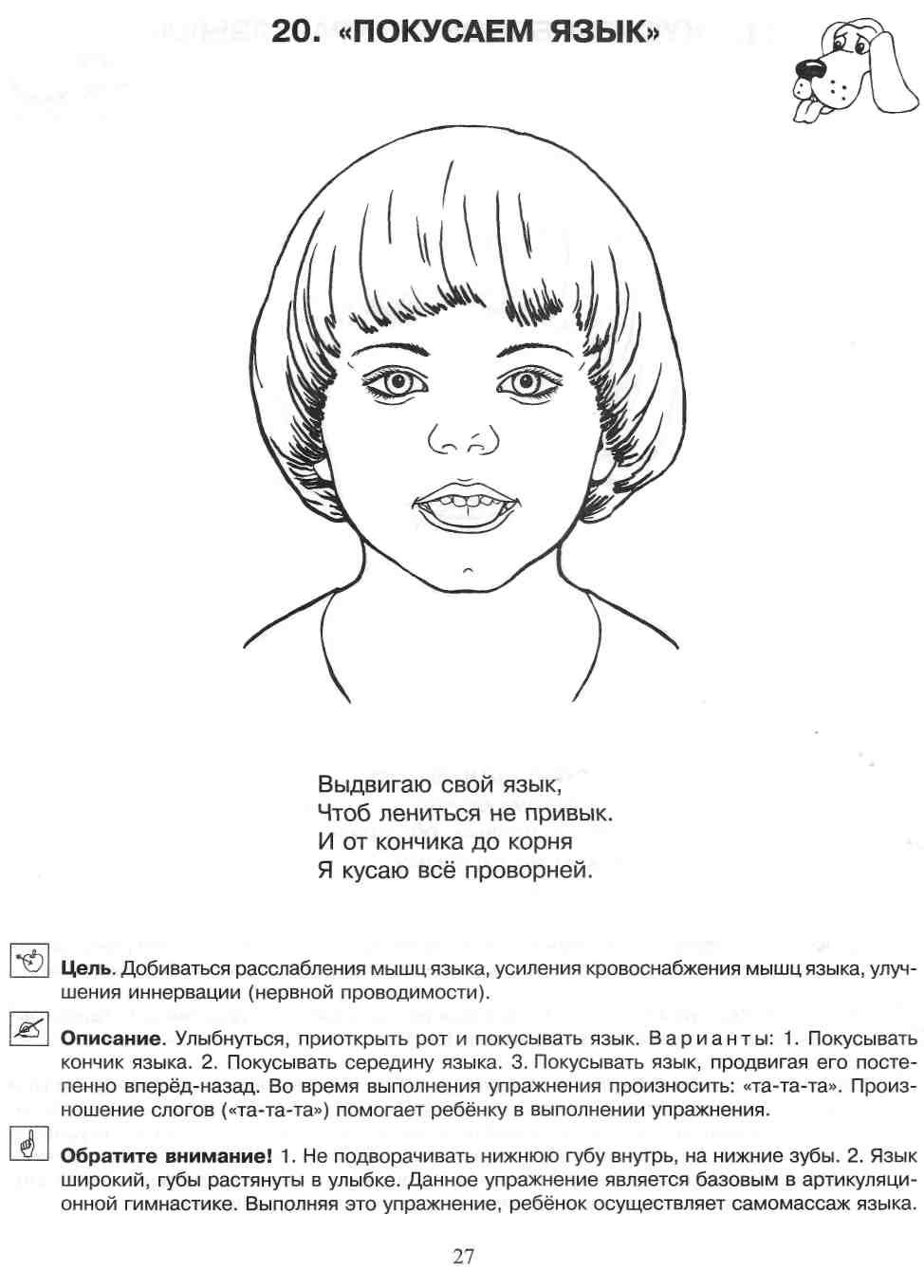 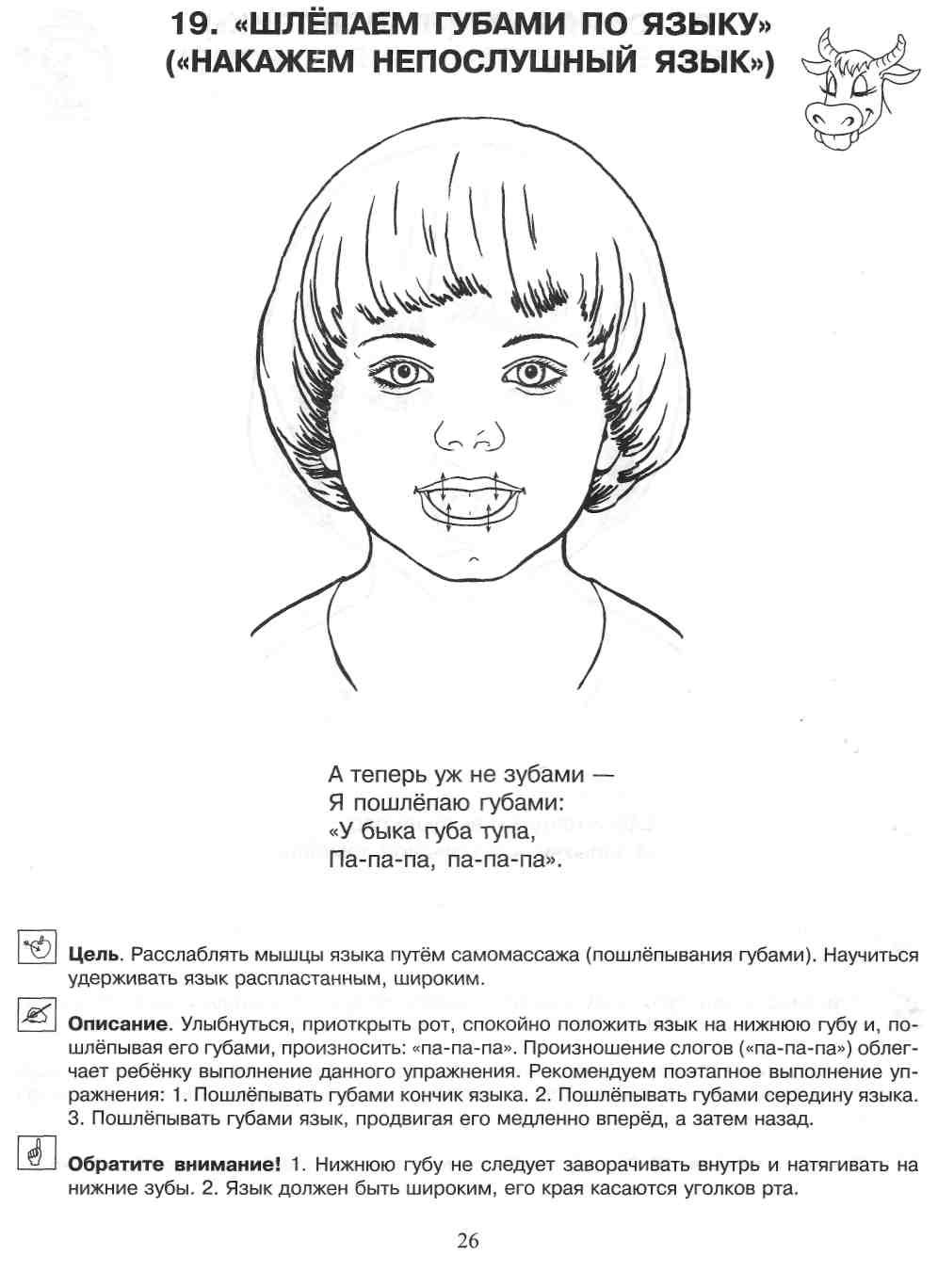 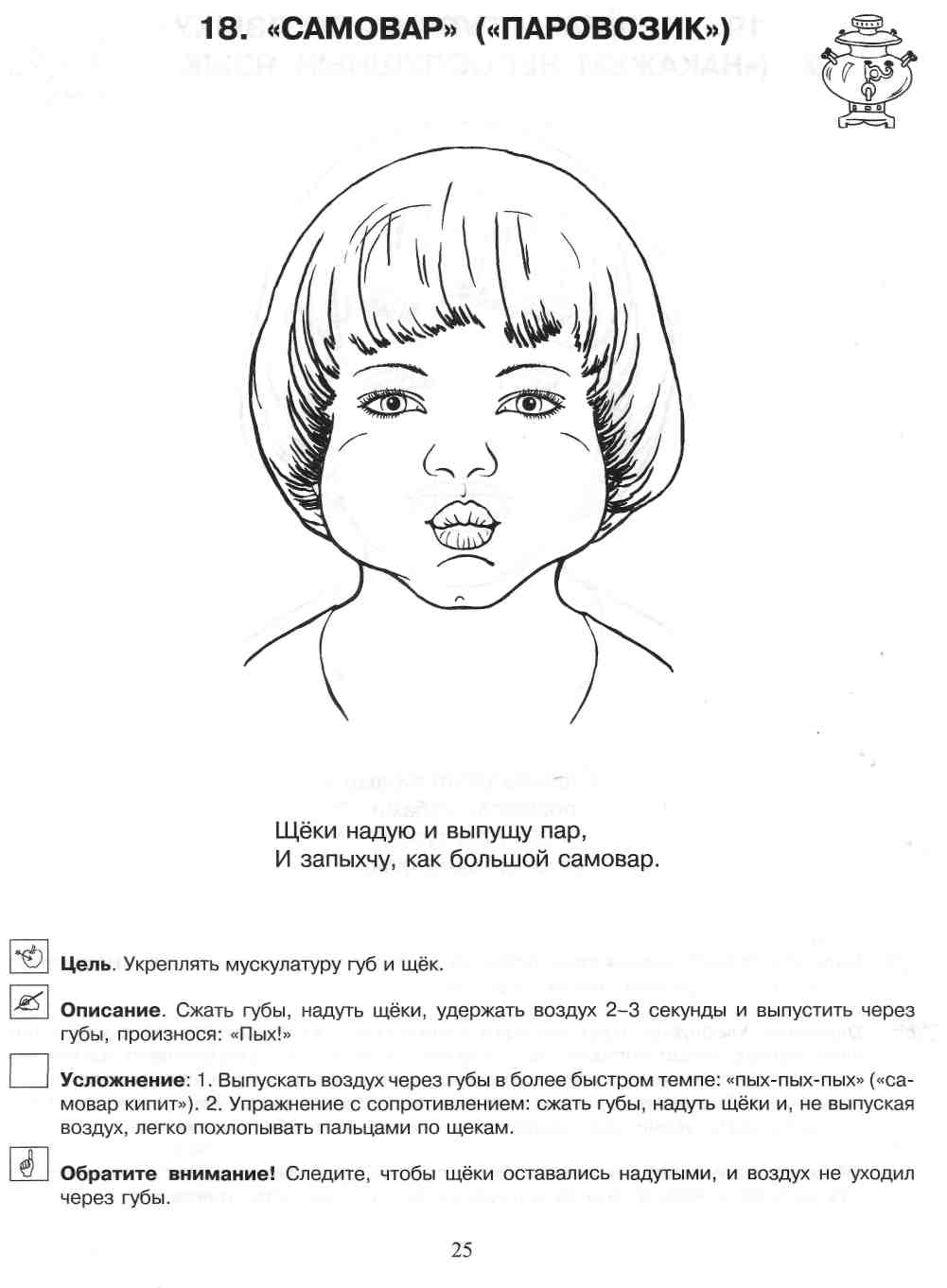 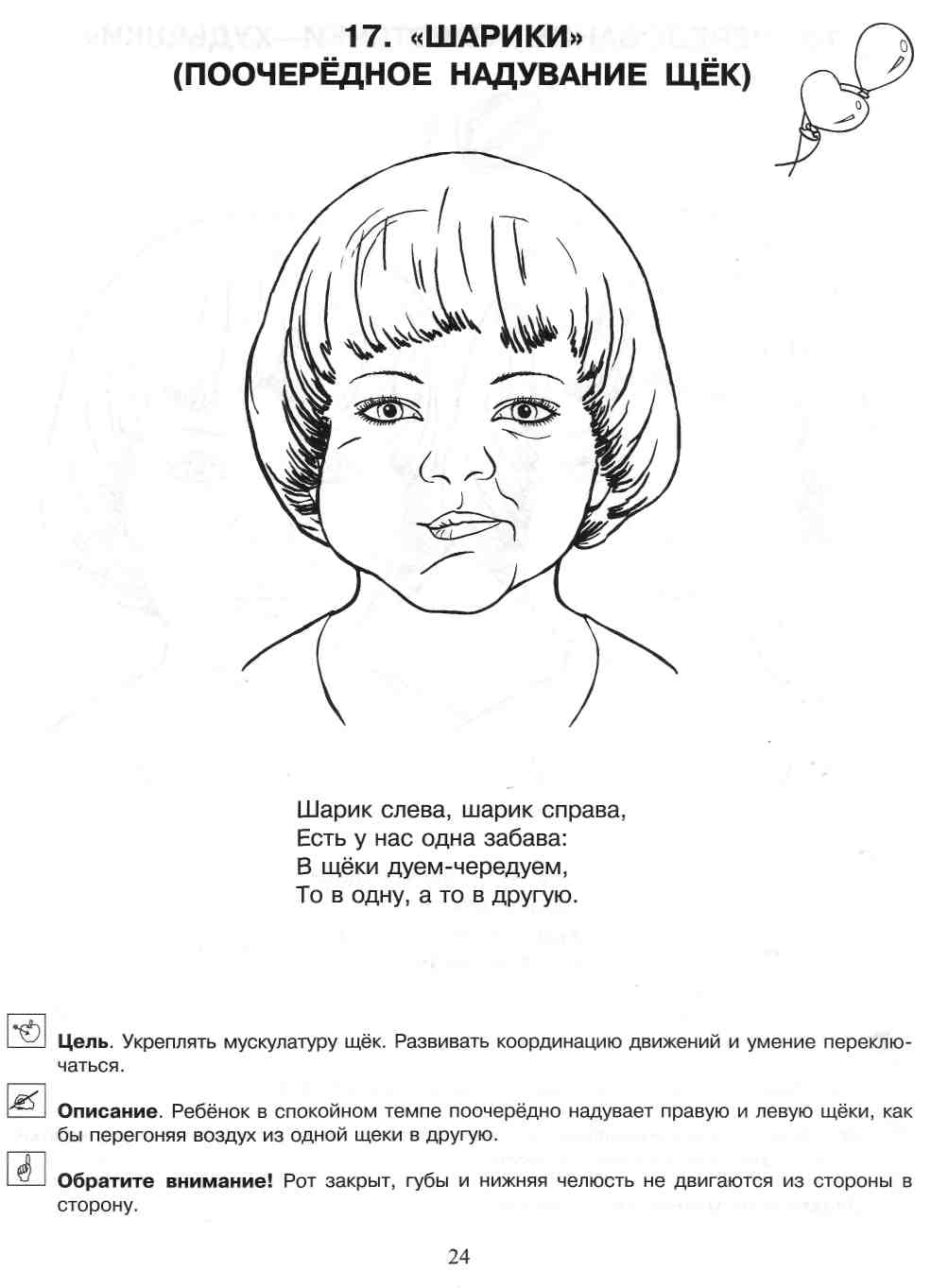 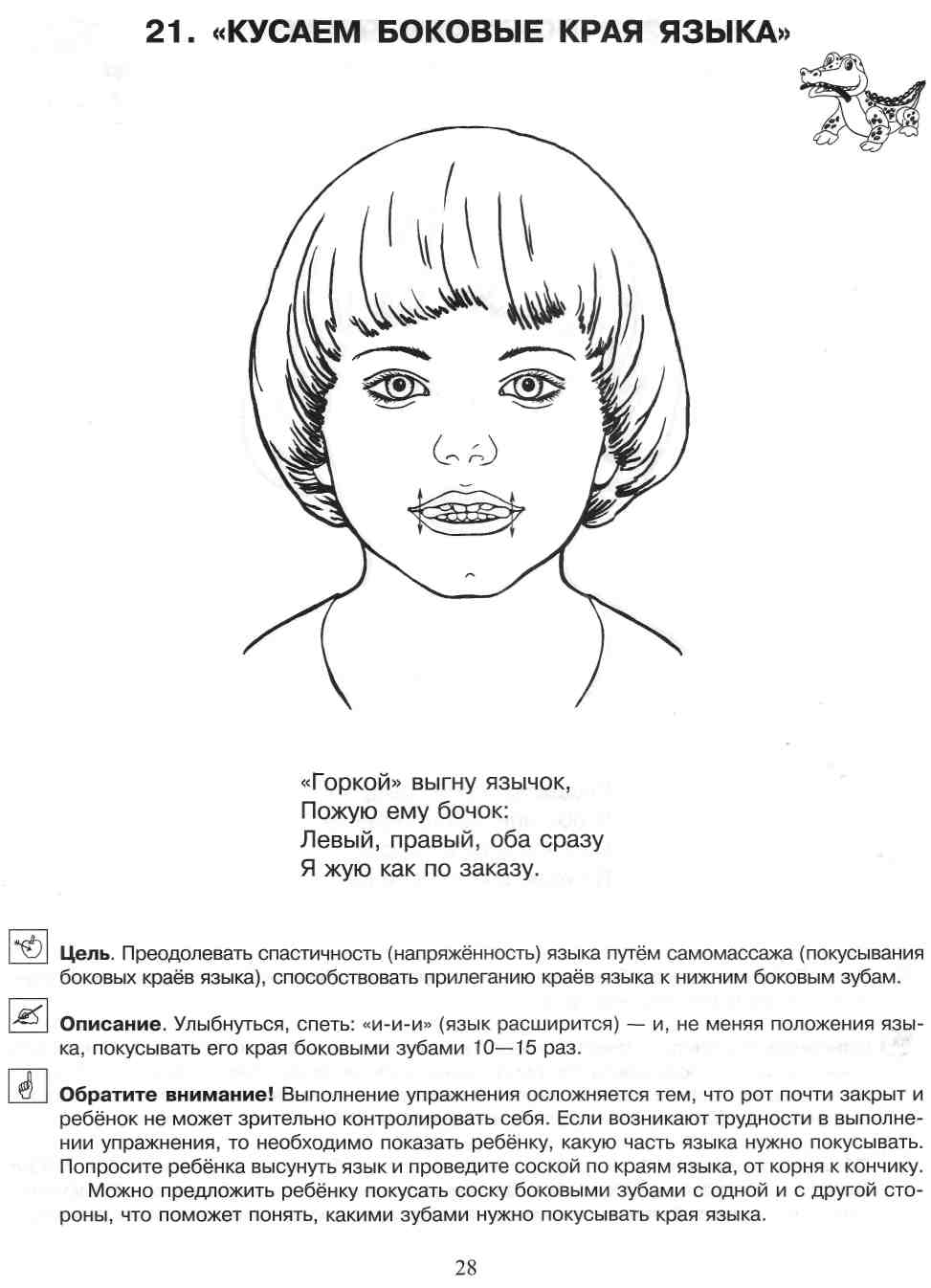 Полноценное развитие личности ребенка невозможно без воспитания у него правильной речи. Часто для него это сложная и трудоемкая работа. Опыт показывает, что чем раньше родители обращают внимание на правильное звукопроизношение у ребенка, тем быстрее оно формируется. Ошибочно надеяться на самопроизвольное исчезновение недостатков произношения по мере роста ребенка, так как они могут прочно закрепиться и превратиться в стойкое нарушение.  Любые недостатки речи ограничивают общение ребенка со сверстниками и взрослыми, отрицательно влияют на формирование эмоциональной сферы. Очень надеюсь, что пособия, которые вам предоставлены помогут заботливым и терпеливым родителям интересно заниматься артикуляционной гимнастикой дома.  Стихотворения и иллюстрации сделают ваши домашние задания интересными, веселыми и менее утомительными.                                                                                                                Желаю вам успеха!